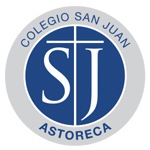 Aspectos importantes de considerar al implementar las jornadas de reflexión1-6° básico.Objetivo: Contener emocionalmente y ayudar a los alumnos a procesar su experiencia.  Rol del profesorSer un ejemplo de empatía y tolerancia. Este es un tema complejo en cuanto a opiniones y posturas frente al actuar distintas, por lo que es importante no condenar y respetar las diferentes posturas. Pensar en nuestro país como un colectivo, fomentando el desarrollo de valores como la empatía y compasión a través del diálogo y la reflexión.  Recordar que somos humanos y que también tenemos sentimientos respecto a lo que está pasando. Los adultos podemos hablar y expresar las emociones que esta crisis social nos produce, pero siempre enfatizar que aunque a veces nos sintamos tristes o frustrados, ellos/as son nuestra prioridad. Recordar además, que somos los adultos y que debemos ser constructivos en todo momento. Evitar dar explicaciones en términos de “los buenos” y “los malos”. En las explicaciones hablar sin buscar culpables. Evitar hacer comentarios en los cuales los niños sientan que la vida corre peligro. (No manifestar opiniones políticas ni transmitir ideologías).Manejo de la actividadSi los niños observaron o vivieron un acto incorrecto (destruir la vía pública, saqueo a un almacén) necesitan saber que efectivamente es incorrecto y que deben usarse otras vías para hacerse escuchar. Fortalezas para enmarcar la conversación (Basado en Programa Fortalezas del Carácter “Soy Astoreca” creado por Fundación Astoreca. https://www.educandojuntos.cl/recursos/astoreca-programa-fortalezas-del-caracter/) Soy constructivo, soy respetuoso, soy amable, soy responsable, Hago las cosas bien. No mostrar videos de ningún tipo, ya es suficiente con lo que ya probablemente han visto.Contención de los estudiantesEn caso de que un alumno(a) comience a relatar un episodio muy crudo, que pueda afectar a la integridad de otro, detener el relato y darle una respuesta tipo “Me imagino que debe haber sido muy duro para usted, ¿Le gustaría que lo hablemos después de esta clase?” Esto con el objetivo de no exponer a todos los alumnos y generar sensación de seguridad.  Recordemos que la sala de clases debe ser un lugar seguro para ellos. En caso de que un alumno se desborde emocionalmente, es importante contenerlo y darle seguridad. En casos de desregulaciones emocionales extremas y repetitivas, pedir ayuda a psicología. Introducción para todos los profesores en la sala de clases: “Buenos días,Me alegro mucho de verlos a todos bien. Antes de partir, quiero que hagamos una pausa. Como saben, estos días han pasado muchas cosas en Chile y han sido días intensos y llenos de emociones. Me imagino que todos han visto y escuchado muchas cosas, y me encantaría saber sus experiencias. Pero antes, les voy a pedir que nos unamos en una oración por nuestro país.” “Señor mi Dios, Tú conoces lo que hay en cada corazón y conoces cada historia. Te pido humildemente este día por mí país. Tú conoces nuestra gente, nuestras necesidades, nuestras alegrías, temores y sufrimientos; conoces nuestras luchas de cada día y conoces qué es lo mejor para cada uno de nosotros. Llénanos de tu Espíritu, permítenos encontrar la paz, permite que te encontremos y gobiernes el corazón de cada chileno. Cambia el odio por amor, cambia la ofensa por perdón, cambia la tristeza por alegría, cambia la guerra por paz, cambia el dolor por esperanza; sé tú, Señor, nuestro guía, ilumina nuestro camino, ilumina a Chile. En el nombre de Jesús. Amén”. 